Приложение к решению от « 12» ноября 2018г. №21-66рСХЕМА ГРАНИЦ МУНИЦИПАЛЬНОГО ОБРАЗОВАНИЯЧИСТОПОЛЬСКИЙ СЕЛЬСОВЕТ БАЛАХТИНСКОГО РАЙОНА КРАСНОЯРСКОГО КРАЯПлощадь: 35254,34 га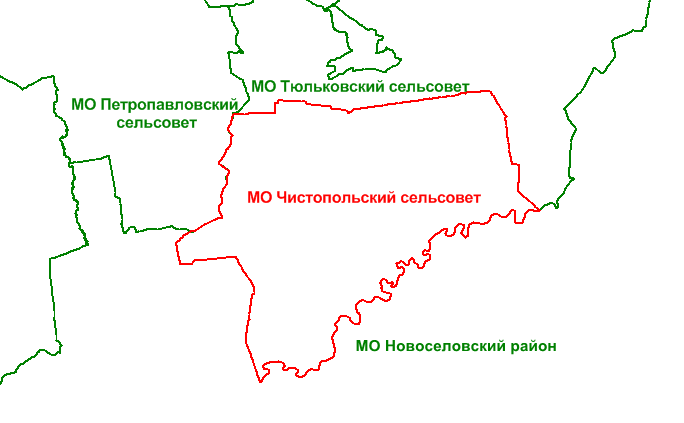 Масштаб 1:300 000Условные обозначения:- измененная (уточненная) граница муниципального образования- границы смежных муниципальных образований